FACSIMILE DOMANDA(da redigere in carta semplice)	All’Amministrazione 				dell’A.S.S.T. Rhodense	Viale Forlanini, 95				20024 GARBAGNATE MILANESEIl/La sottoscritto/a _________________________________________ chiede di poter partecipare all’avviso pubblico per il conferimento dell’incarico quinquennale per la copertura di n. 1 posto di Dirigente Medico, Direttore della S.C. “PRONTO SOCCORSO E MEDICINA D’URGENZA” – DISCIPLINA DI MEDICINA DI EMERGENZA-URGENZA  (AREA MEDICA E DELLE SPECIALITA’ MEDICHE) - bandito da codesta A.S.S.T..A tal fine, consapevole delle responsabilità e delle sanzioni penali previste (art. 76 DPR n. 445/2000) nel caso di false attestazioni e dichiarazioni mendaci nonché della decadenza dai benefici conseguiti in virtù di un provvedimento emanato sulla base di dichiarazioni non veritiere, DICHIARAAi sensi dell’art. 46 e 47 del DPR n. 445/2000 di:essere nato/a a _________________________________________ il ___________________; di risiedere a ____________________ Prov. (__) in Via _____________________________;essere in possesso della cittadinanza (barrare la casella che interessa):ITALIANA (o equivalente)STATO MEMBRO DELL’UNIONE EUROPEA ______________________________________; FAMILIARE DI CITTADINO DI UNO STATO MEMBRO DELL’UNIONE EUROPEA, NON AVENTE LA CITTADINANZA DI UNO STATO MEMBRO DELL’UNIONE EUROPEA, TITOLARE DEL DIRITTO DI SOGGIORNO O DEL DIRITTO DI SOGGIORNO PERMANENTE; CITTADINO DI PAESE TERZO ALL’UNIONE EUROPEA, TITOLARE DEL PERMESSO DI SOGGIORNO CE PER SOGGIORNANTI DI LUNGO PERIODO O CHE SIANO TITOLARI DELLO STATUS DI «RIFUGIATO» O DI «PROTEZIONE SUSSIDIARIA».barrare la casella che interessa: essere iscritto nelle liste elettorali del Comune di _______________________________ ;  non essere iscritto o di essere stato cancellato dalle liste elettorali per i seguenti motivi ______________________________________________________________________ ;barrare la casella che interessa: non aver riportato condanne penalinon avere procedimenti penali in corsoaver riportato le seguenti condanne penali e/o avere i seguenti procedimenti penali in corso ___________________________________ ;essere, nei confronti degli obblighi militari, nella seguente posizione __________________;     essere in possesso del Diploma di Laurea in Medicina e Chirurgia conseguito il _____________ presso l’ Università _______________________________________________;  essere in possesso della Specializzazione in ____________________________ conseguita il _____________ presso l’ Università ______________________________________________;  essere iscritto all’ Albo dell’ Ordine dei Medici della Provincia di __________________ dal  __________ al n. _______;     essere in possesso dell’anzianità di servizio prescritta quale requisito specifico di ammissione;barrare la casella che interessa: aver conseguito l’Attestato di Formazione Manageriale in data ________ presso _______________________________________________;non aver conseguito l’Attestato di Formazione Manageriale;di non essere stato dispensato dall’impiego presso una pubblica amministrazione per avere conseguito l’impiego stesso mediante la produzione di documenti falsi o viziati da invalidità non sanabile;di aver preso visione del testo integrale del bando di avviso e di accettare senza riserve tutte le condizioni in esso contenute;di acconsentire, in applicazione dell’art. 15 comma 7 bis lett. d) del novellato D. Lgs. 502/92, alla pubblicazione nel sito internet aziendale del proprio curriculumCHIEDEChe le comunicazioni relative alla presente procedura di selezione siano effettuate al seguente recapito:Destinatario ___________________________________________________________________Via ________________________________________________________________ n. _____ C.A.P. ________  Città _________________________________________________ Prov. ____Telefono ______________   ______________   e-mail ________________________________SI IMPEGNA  a comunicare le eventuali successive variazioni di indirizzo riconoscendo che l’Azienda sarà esonerata da ogni responsabilità in caso di irreperibilità del destinatario.Data __________________					FIRMA __________________________Allegati:Autocertificazione resa ai sensi del D.P.R. n. 445 del 28 dicembre 2000 (mod. 1)Curriculum ai sensi dell’art. 8 del D.P.R. n.484/1997Elenco in carta semplice, dei documenti e dei titoli presentati.  Quietanza comprovante l'avvenuto versamento del contributo di ammissione al concorso, non rimborsabile, di € 25,82#Fotocopia del seguente documento di identità:_____________________Altro MODULO 1DICHIARAZIONE SOSTITUTIVA DI CERTIFICAZIONE E DI NOTORIETA’(artt.46 e 47 del D.P.R. n. 445/2000)Il/La sottoscritto/a __________________________________________________________ nato/a a ______________  il ______________   residente a ____________________________  in Via ____________________________ n. _____   consapevole delle sanzioni penali previste per il caso di dichiarazione mendace, così come stabilito dall’art.76 del D.P.R. n. 445/2000,DICHIARAdi essere in possesso del/i seguente/i titolo/i di studio:Diploma di Laurea in Medicina e Chirurgia conseguito il ____________________ presso l’ Università _______________________________________________; Diploma di Laurea in _______________________________ conseguito il ____________  presso l’ Università _______________________________________________;  Specializzazione in ________________________________ conseguita il _____________ presso l’ Università ______________________________________________;  Specializzazione in ________________________________ conseguita il _____________ presso l’ Università ______________________________________________;  di essere iscritto all’ Albo Professionale dell’ Ordine dei Medici di __________________ dal  __________ al n. _______;essere in possesso dell’anzianità di servizio prescritta quale requisito specifico di ammissione e, precisamente, di aver prestato i seguenti servizi:denominazione Ente ________________________________________________________natura giuridica dell’Ente  ____________________________________________________profilo ___________________________________________________________________dal _______________________ al _______________________ (gg/mm/aa)a tempo  indeterminato e a tempo:pienodefinitopart time (n° ore settimanali_____)a tempo  determinato e a tempo:pienodefinitopart time (n° ore settimanali_____)di avere/avere avuto le seguenti ulteriori esperienze lavorative:denominazione Ente ________________________________________________________natura giuridica dell’Ente  ____________________________________________________Profilo professionale __________________________________________________________dal _______________________ al _______________________ (gg/mm/aa)con la seguente tipologia di rapporto di lavoro: ___________________________________________________________________________(indicare se rapporto di lavoro subordinato o autonomo)Con la seguente impegnativa oraria settimanale ___________________________________aver conseguito l’Attestato di Formazione Manageriale in data ________ presso _______________________________________________ ;che le copie dei seguenti documenti uniti alla presente dichiarazione sono conformi agli originali:PUBBLICAZIONI (indicare Titolo, autori, data di pubblicazione, tipo di pubblicazione, rivista pubblicante)______________________________________________________________________________________________________________________________________________________________________________PARTECIPAZIONE a corsi, congressi, convegni e seminari (indicare titolo, Ente organizzatore, luogo di svolgimento,  presenziato in qualità di uditore/segreteria scientifica/relatore/durata del corso/esame finale):______________________________________________________________________________________________________________________________________________________________________________Soggiorni di studio (indicare titolo e contenuto dell’attività svolta, ente ospitante, ente organizzatore, luogo e periodo di svolgimento):______________________________________________________________________________________________________________________________________________________________________________Attività didattica (indicare natura giuridica e sede dell’istituto presso il quale è stata prestata l’attività didattica, corso di studio, materia di insegnamento, anno scolastico/accademico, impegnativa oraria e tipologia di contratto):______________________________________________________________________________________________________________________________________________________________________________Altro:
________________________________________________________________________________________________________________________________________________________________________________________________________________________________________________________________________________________________________________________________________________________________________________________________________________________________________________________________________________________________________________________________________________________________________________________________(indicare analiticamente tutti gli elementi necessari all’esatta individuazione delle situazioni certificate).luogo, data ____________firma per esteso del dichiarante ______________________________AZIENDA SOCIO-SANITARIA TERRITORIALE RHODENSE, P. IVA: 09323530965 (infra “ASST RHODENSE”), in persona del suo legale rappresentante pro tempore, con sede legale in Garbagnate Milanese (MI), viale Forlanini, 95, in qualità di Titolare del trattamento ex artt. 4 n. 7) e 24 del Regolamento UE n. 2016/679 (GDPR), ti informa, ai sensi dell’art. 13 del GDPR, che i tuoi dati meglio descritti al successivo art. 1 saranno trattati per l’esecuzione della (macro) finalità di cui all’art. 2.Categorie dei dati oggetto di trattamento.ASST RHODENSE raccoglie, anche indirettamente, e tratta, al fine di perseguire la (macro) finalità di trattamento descritta all’art. 2, le seguenti tue informazioni:dati personali ex art. 4 n. 1) del GDPR contenuti all’interno del tuo curriculum vitae (CV) recapitato/ricevuto da/a ASST RHODENSE mediante qualsivoglia modalità diretta/indiretta (infra “dati personali”);ove necessario, dati personali cd. particolari ex art. 9 paragrafo 1) del GDPR (fatta eccezione, per i tuoi eventuali dati genetici ex art. 4 n. 13) del GDPR, nel rispetto del paragrafo 1.4.1.) lettera d) del Provvedimento n. 146 del 5.6.2019 a firma del Garante Privacy italiano [doc. web n. 9124510], eventualmente racchiusi all’interno del tuo CV, da te comunicati a ASST RHODENSE anche grazie alla compilazione di uno o più questionari messi a disposizione da parte di quest’ultima per il compiuto perseguimento della (macro) finalità di trattamento di specie ovvero da te comunicati di tua iniziativa (infra “dati personali cd. particolari”);ove necessario, dati personali cd. giudiziari ex art. 10 del GDPR (es. casellario giudiziale; autodichiarazione sostitutiva di atto di notorietà ex DPR n. 445/2000), laddove ASST RHODENSE abbia la necessità di rispettare le prescrizioni racchiuse all’interno del DPR n. 313 del 14.11.2002 (infra “dati personali cd. giudiziari”).Nel rispetto del paragrafo 1.4.1.) del Provvedimento n. 146 del 5.6.2019 a firma del Garante Privacy italiano [doc. web n. 91245101], ASST RHODENSE precisa, al riguardo, che: il trattamento effettuato, ai fini dell’esecuzione della finalità di trattamento di specie, riguarderà, nei limiti stabiliti dalle disposizioni richiamate dall’art. 113 del novellato D.lgs. n. 196/2003 (Codice Privacy), le sole informazioni strettamente pertinenti e limitate a quanto necessario per tale (macro) finalità di trattamento, anche tenuto conto della particolare mansione/ruolo professionale/lavorativo/di collaborazione richiesto; qualora nel CV inviato dal candidato ovvero qualora nelle comunicazioni/dichiarazioni/documenti da questi spedite a ASST RHODENSE siano presenti dati non pertinenti rispetto alla (macro) finalità di trattamento perseguita, quest’ultima si impegna ad astenersi da utilizzarle.Finalità del trattamento e relativa base giuridica.I tuoi dati personali, i tuoi eventuali dati personali cd. particolari e/o i tuoi eventuali dati personali cd. giudiziari sono trattati, da parte di ASST RHODENSE, per l’esecuzione della seguente (macro) finalità di trattamento:Attività di ricerca, di selezione e di valutazione di un personale, mediante un apposito concorso pubblico, ivi inclusa l’esecuzione del connesso controllo, ove necessario ex DPR n. 313/2002.In ossequio all’art. 13 paragrafo 2) lettera e) del GDPR, ASST RHODENSE precisa che l’eventuale mancata comunicazione dei tuoi dati personali racchiusi all’interno del tuo CV ovvero quelli successivamente richiesti da ASST RHODENSE (ove necessario, rappresentati dai tuoi dati personali cd. particolari e/o dai tuoi dati personali cd. giudiziari) determinerà l’impossibilità, da parte di quest’ultima, di eseguire, in modo compiuto, la finalità di trattamento di cui all’art. 2.1. lettera a).A tal riguardo, ASST RHODENSE precisa che la base giuridica per la finalità di trattamento di cui all’art. 2.1. lettera a) si rinviene nelle seguenti disposizioni normative1: art. 6 paragrafo 1) lettere b), c) ed e) del GDPR, D.lgs. n. 165/2001 s.m.i. e DPR n. 487/1994, per i tuoi dati personali; art. 9 paragrafo 2) lettere b) del GDPR, art. 88 del GDPR, art. 2 sexies comma 2) lettera dd) del novellato D.lgs. n. 196/2003 (Codice Privacy), D.lgs. n. 165/2001 s.m.i. e DPR n. 487/1994, per i tuoi eventuali dati personali cd. particolari; art. 10 del GDPR, DPR n. 313 del 14.11.2002 e art. 2 octies comma 1) e comma 3) lettera a), c), h) e i) del Codice Privacy, per i tuoi eventuali dati personali cd. giudiziari.Periodo di conservazione.In ossequio all’art. 13 paragrafo 2) lettera a) del GDPR, ASST RHODENSE ti comunica il seguente periodo/criterio temporale di conservazione, al termine del quale i tuoi dati personali, i tuoi eventuali dati personali cd. particolari e i tuoi eventuali dati personali cd. giudiziari saranno eventualmente soggetti a cancellazione, distruzione ovvero anonimizzazione: (i) per l’esecuzione della finalità di trattamento di cui all’art. 2.1. lettera a): nel rispetto di quanto prescritto nel “Titolario e Massimario del Sistema Sanitario e Sociosanitario di Regione Lombardia” e s.m.i., da intendersi qui richiamato integralmente.Destinatari.1 Cfr. inter alia: Provvedimento n. 160 del 17.9.2020 a firma del Garante Privacy italiano [doc. webn. 9461168]; Raccomandazione CM/Rec (2015)5 del Comitato dei Ministri agli Stati Membri sul trattamento di dati personali nel contesto occupazionale; Provvedimento n. 198 del 26.5.2022 a firma del Garante Privacy italiano [doc. web n. 9789899].Nel rispetto dell’art. 13 paragrafo 1) lettera e) del GDPR, ASST RHODENSE ti precisa che i tuoi dati personali, i tuoi eventuali dati personali cd. particolari e i tuoi eventuali dati personali cd. giudiziari possono essere oggetto di comunicazione, ove opportuno e necessario, ad uno o più destinatari ex art. 4 n. 9) del GDPR, così individuati, in via generale, per categoria: (i) per l’esecuzione della finalità di trattamento di cui all’art. 2.1. lettera a): soggetti designati/autorizzati al trattamento da ASST RHODENSE; società IT; consulenti/imprese di varia natura che erogano servizi connessi, anche in via indiretta, alla (macro) finalità di trattamento in questione (es. consulente legale/fiscale; assicurazione); enti/organi pubblici (o a controllo pubblico) di varia natura (es. ATS; ASST; Ministeri).ASST RHODENSE precisa, infine, che solo i tuoi dati personali potranno essere oggetto di diffusione, soltanto ove ciò sia strettamente necessario per rispettare/ottemperare a una specifica disposizione normativa, nel rispetto, sempre, dei principi cardine ex art. 5 del GDPR.Trasferimento.I tuoi dati meglio descritti al precedente art. 1 sono conservati all’interno anche di archivi automatizzati/parzialmente automatizzati/non automatizzati, appartenenti o comunque riconducibili, anche in via indiretta, a ASST RHODENSE, e ubicati all’interno dello Spazio Economico Europeo (SEE).Diritti del soggetto interessato.In relazione ai tuoi dati meglio descritti al precedente art. 1, ASST RHODENSE ti informa della facoltà di esercitare i seguenti diritti eventualmente soggetti alle limitazioni previste dagli artt. 2 undecies e 2 duodecies del Codice Privacy:diritto di accesso ex art. 15 del GDPR: diritto di ottenere la conferma che sia o meno in corso un trattamento di dati personali che riguardano il soggetto interessato, oltre che le informazioni di cui all’art. 15 del GDPR (es. finalità di trattamento, periodo di conservazione);diritto di rettifica ex art. 16 del GDPR: diritto di correggere, aggiornare o integrare i dati personali;diritto alla cancellazione ex art. 17 del GDPR: diritto di ottenere la cancellazione o distruzione o anonimizzazione dei dati personali, laddove tuttavia ricorrano i presupposti elencati nel medesimo articolo;diritto di limitazione del trattamento ex art. 18 del GDPR: diritto con connotazione marcatamente cautelare, teso ad ottenere la limitazione del trattamento laddove sussistano le ipotesi disciplinate dallo stesso art. 18;diritto alla portabilità dei dati ex art. 20 del GDPR: diritto di ottenere i dati personali, forniti a ASST RHODENSE, in un formato strutturato, di uso comune e leggibile da un sistema automatico (e, ove richiesto, di trasmetterli, in modo diretto, ad un altro Titolare del trattamento), laddove sussistano le specifiche condizioni indicate dal medesimo articolo (es. base giuridica del consenso e/o esecuzione di un contratto; dati personali forniti dall’interessato);diritto di opposizione ex art. 21 del GDPR: diritto di ottenere la cessazione, in via permanente, di un determinato trattamento di dati personali;diritto di proporre reclamo all’Autorità di Controllo (ossia, Garante Privacy italiano) ex art. 77 del GDPR: diritto di proporre reclamo laddove si ritiene che il trattamento oggetto d’analisi violi la normativa nazionale e comunitaria sulla protezione dei dati personali.In aggiunta ai diritti descritti al precedente art. 6.1., ASST RHODENSE precisa che, in relazione ai tuoi dati descritti al precedente art. 1, sussiste, ove possibile e conferente, la facoltà di esercitare, da un lato, il (sotto) diritto previsto dall’art. 19 del GDPR (“Il titolare del trattamento comunica a ciascuno dei destinatari cui sono stati trasmessi i dati personali le eventuali rettifiche o cancellazioni o limitazioni del trattamento effettuate a norma dell’articolo 16, dell’articolo 17, paragrafo 1, e dell’articolo 18, salvo che ciò si riveli impossibile o implichi uno sforzo sproporzionato. Il titolare del trattamento comunica all’interessato tali destinatari qualora l’interessato lo richieda”), da considerarsi connesso e collegato all’esercizio di uno o più diritti regolamentati agli artt. 16, 17 e 18 del GDPR; dall’altro lato, ASST RHODENSE precisa che, in relazione ai tuoi dati descritti al precedente art. 1, sussiste, ove possibile e conferente, la facoltà di esercitare il diritto previsto dall’art. 22 paragrafo 1) del GDPR (“L’interessato ha il diritto di non essere sottoposto a una decisione basata unicamente sul trattamento automatizzato, compresa la profilazione, che produca effetti giuridici che lo riguardano o che incida in modo analogo significativamente sulla sua persona”), fatte salve le eccezioni previste dal successivo paragrafo 2).In ossequio all’art. 12 paragrafo 1) del GDPR, ASST RHODENSE si impegna a fornire le comunicazioni di cui agli artt. da 15 a 22 e34 del GDPR in forma concisa, trasparente, intellegibile, facilmente accessibile e con un linguaggio semplice e chiaro: tali informazioni saranno fornite per iscritto o con altri mezzi eventualmente elettronici ovvero, su richiesta del soggetto interessato, saranno fornite oralmente purché sia comprovata, con altri mezzi, l’identità di quest’ultimo.In ossequio all’art. 12 paragrafo 3) del GDPR, ASST RHODENSE informa che si impegna a fornire le informazioni relative all’azione intrapresa riguardo ad una richiesta ai sensi degli artt. da 15 a 22 del GDPR senza ingiustificato ritardo e, comunque, al più tardi entro un mese dal ricevimento della richiesta stessa; tale termine può essere prorogato di n. 2 mesi se necessario, tenuto conto della complessità e del numero delle richieste (in tal caso, ASST RHODENSE si impegna ad informare di tale proroga e dei motivi del ritardo, entro un mese dal ricevimento della richiesta).I diritti descritti ai precedenti artt. 6.1. e 6.2. (fatta eccezione per il diritto ex art. 77 del GDPR) possono essere esercitati mediante i dati di contatto illustrati al successivo art. 7.Dati di contatto.ASST RHODENSE può essere contattata al seguente recapito: privacy@asst-rhodense.itIl Responsabile della protezione dei dati (RPD/DPO) ex art. 37 del GDPR, nominato da ASST RHODENSE, è l’avv. Gabriele Borghi, il quale può essere contattato al seguente recapito: responsabileprotezionedati@asst-rhodense.itGarbagnate Milanese (MI), lì 7.11.2022 (data di ultimo aggiornamento).AZIENDA SOCIO-SANITARIA TERRITORIALE RHODENSE    (in persona del suo legale rappresentante pro tempore)PUBBLICATO NEL BOLLETTINO UFFICIALE DELLA REGIONE LOMBARDIA N.  23 DEL   07/06/2023   E NELLA GAZZETTA UFFICIALE DELLA REPUBBLICA ITALIANA N.  49 DEL   30/06/2023   SCADENZA: 31 luglio 2023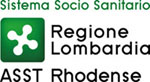 AZIENDA SOCIO SANITARIA TERRITORIALE (ASST) RHODENSEViale Forlanini, 95 – 20024 Garbagnate Milanese (MI)